Ľudovít Štúr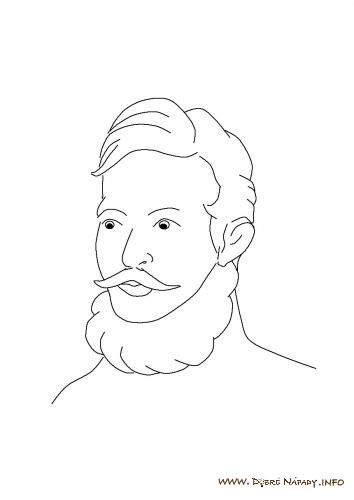 najvýznamnejší predstaviteľ slovenského národného života v pol. 19. stor., poslanec uhorského snemu, autor súčasného slovenského spisovného jazyka, politik, jazykovedec, učiteľ, spisovateľ a novinár

* 28.10.1815 Uhrovec
† 12.01.1856 ModraČlovek bez svedomia je koža biedna, daromná, národ bez vedomosti historickej o sebe a predkoch svojich je hromádka koží otrockýchĽudovít Štúr, syn učiteľa a organistu Samuela Štúra a jeho manželky Anny (rodenej Michalcovej), sa narodil 28. októbra 1815 v Uhrovci. Vo svojom rodisku získal základné vzdelanie a od roku 1828 pokračoval v štúdiách na nižšom evanjelickom gymnáziu v Rábe (dnešný Györ). 

Usilovnosť a bystrosť nadaného žiaka si všimol najmä profesor Petz, ktorý bol známy svojim obdivom k antickému umeniu a vzdelanosti. Petz orientoval svojich žiakov aj na diela slovanských autorov a prebudil tak u mladého Štúra záujem o svet Slovanstva. Po absolvovaní dvoch ročníkov v Rábe sa Ľ. Štúr zapísal na evanjelické lýceum do Bratislavy. 

Štúdium na bratislavskom lýceu pozostávalo z dvojročného humanitného štúdia a z ďalších dvoch ročníkov, absolvovanie ktorých bolo podmienkou pre získanie ďalšieho vyššieho - univerzitného vzdelania. Na lýceu existovala od roku 1803Katedra reči a literatúry česko-slovenskej, ktorú viedol profesor Juraj Palkovič. Evanjelické lýceum v Bratislave bolo jedinou vyššou strednou ev. školou v Uhorsku s takouto katedrou. Prednášky sa viedli v biblickej češtine, keďže táto bola už tri storočia jazykom slovenských evanjelických vzdelancov. Najmä pre pokročilý vek profesora Palkoviča, ktorý mu nedovoľoval prednášať v stanovenom rozsahu učivo, založili študenti v roku 1829 Spoločnosť česko-slovenskú. (Zakladanie spolkov a spoločností bolo na lýceách bežné: spolky si zakladali maďarskí aj nemeckí študenti). Medzi hlavné úlohy Spoločnosti patrilo aktívne sa vzdelávať v rodnej reči, cvičiť sa v gramatike, písať literárne práce a študovať dejiny slovanských národov. 

Po príchode do Bratislavy sa Ľudovít stal jedným z jej členov. Zo zápisníc Spoločnosti vyplýva, že bol aktívnym a svedomitým študentom. Jeho húževnatosť priniesla svoje plody aj v celkovom štúdiu na lýceu. Z predmetov si zvlášť obľúbil dejepis, čítal antických autorov, zaujímal sa o estetiku a dejiny umenia. Spomedzi slovanských spisovateľov si vážil diela J. Hollého, J. Kollára, P. J. Šafárika, F. Palackého a iných. 

Na jeseň 1835 sa Štúr stal podpredsedom Spoločnosti (bývalo zvykom, že post predsedu zastával niektorý z profesorov). V rámci rozvíjania hlbšieho národného povedomia organizovali členovia Spoločnosti rôzne slávnosti, návštevy a podujatia. Jednou z významných aktivít niektorých členov Spoločnosti bola národná slávnosť na Devíne 24. apríla 1836. Akcia bola, vzhľadom na spoločenskú situáciu, pripravovaná v tajnosti. Na Devíne spomenul Štúr vo svojom príhovore históriu Veľkej Moravy a po odznení básní a piesní si účastníci výletu zvolili k svojmu menu druhé, slovanské meno, ktoré mali verejne používať. Tak prijal Hurban ku krstnému menu Jozef slovanské meno Miloslav, August Škultéty - Horislav a pod. Štúr si pridal meno Velislav (týmto menom sa však podpisoval už aj predtým v Spoločnosti česko-slovenskej). 

V školskom roku 1836-37 sa na základe ustanovenia dištriktuálneho konventu stal Ľudovít Štúr nehonorovaným námestníkom prof. Palkoviča na lýceu. Predurčoval ho k tomu najmä kredit bývalého vynikajúceho žiaka lýcea a erudovanosť v latinskom jazyku (bola vyučovacou rečou na lýceu). Okrem latinčiny počas svojho života výborne ovládal maďarský, nemecký, francúzsky, grécky jazyk a slovanské jazyky - predovšetkým poľský, srbo-chorvátsky, ruský a učil sa aj hebrejčinu a angličtinu. Štúr na lýceu prednášal českú a poľskú gramatiku a dejepis. Súkromne viedol rozsiahlu korešpondenciu s významnými osobnosťami slovanského sveta. 

V školskom roku 1836-37 sa vystupňovala nespokojnosť lyceálnych študentov so školským senátom a učiteľmi. Dôsledkom študentských nepokojov bol zákaz všetkých študentských spoločností a spolkov v Uhorsku. Štúr ako zástupca profesora Palkoviča sa preto snažil preniesť časť náplne bývalej Spoločnosti do svojich prednášok v rámci vyučovania. 

V roku 1838 sa 24-ročný Ľudovít zapísal na univerzitu do Halle, ktorú (podobne ako univerzitu v Jene a Berlíne) navštevovali evanjelickí vzdelanci a získavali tu vzdelanie najmä z teológie, filozofie, histórie a lingvistiky. Štúr sa počas dvojročného štúdia obšírnejšie oboznámil s Heglovou a s Herderovou filozofiou, ktorých koncepcia dejín ho sprevádzala v celom jeho filozoficko-historickom svetonázore. Dejiny chápal v ich zákonitostiach, ako sled dejov, nasledujúcich duchovný princíp. Po absolvovaní univerzitného štúdia sa v roku 1840 cestou do Uhorska stretol v Prahe a v Hradci Králové s mnohými českými národovcami. V Čechách navštívil aj P. J. Šafárika, ktorý ho upozornil na zostrenú politickú situáciu, ktorá v krajine panovala. 

Návrat do Uhorska znamenal pre Štúra začiatok nového boja o udržanie národných práv. Radikálne zákroky uhorských úradníkov a policajtov boli namierené proti snahám zvyšovať vzdelanostnú a kultúrnu úroveň nemaďarských národov. Situáciu sťažovalo aj zvolenie grófa Karola Zaya za generálneho inšpektora evanjelickej cirkvi a. v., ktorý podporoval myšlienku jediného a jednotného národa v Uhorsku - maďarského národa. Zay Štúra osobne poznal a spočiatku prejavoval voči nemu sympatie, pretože si vážil jeho vzdelanosť a nadanie. Neúspešne písomne i ústne vyzýval Štúra k spolupráci pre maďarské záujmy, pretože v nich videl perspektívu pre budúcnosť krajiny. 

Po príchode z Nemecka sa Štúr v prvom rade usiloval opäť získať miesto námestníka profesora Palkoviča na Katedre reči a literatúry česko-slovenskej. Nenárokoval si nijaký plat, iba úroky z nazbieraných peňazí na katedru, o ktoré sa mal ešte na polovicu deliť s prof. Palkovičom. Jeho žiadosť však narážala na prekážky, pretože Zay so svojimi prívržencami kalkulovali so zámerom, že po Palkovičovej smrti katedru definitívne zrušia. Vec sa dostala na zasadanie konventov a po dlhých prieťahoch začal Štúr ako suplent prof. Palkoviča prednášať. 

Nepoľavujúci tlak na Slovákov zo strany maďarských predstaviteľov prinútil Štúra a slovenských národovcov žiadať ochranu u panovníka. V roku 1842 bola vyslaná do Viedne štvorčlenná deputácia so Slovenským prestolným prosbopisom. V Prosbopise prosili Slováci panovníka o ochranu pred perzekúciou, o možnosť uverejňovať obranné spisy slovenského národa, potvrdiť Katedru reči a literatúry česko-slovenskej na ev. lýceu v Bratislave a zriadiť podobné ustanovizne aj na iných lýceách v Uhorsku a pod. Vo Viedni sa však o osude Slovenského prestolného prosbopisu nerozhodlo, pretože dvor poslal slovenskú žiadosť do Budína na vyjadrenie k uhorskému palatínovi, ktorý všetky požiadavky Prosbopisu zamietol. 

Začiatkom roka 1843 oboznámil Ľudovít svojich blízkych priateľov s myšlienkou spojiť katolícky aj evanjelický prúd Slovákov na báze jednotného spisovného jazyka. Za základ vybral stredoslovenské nárečie najmä pre jeho rozšírenosť, pôvodnosť a zrozumiteľnosť. Zjednotenie Slovákov sa malo uskutočniť prostredníctvom všeslovenského nadkonfesionálneho spolku Tatrín. 

Otázka nastolenia spisovnej slovenčiny sa formovala u Štúra už dlhší čas. Pred niekoľkými rokmi (1836 - list sa nachádza v Korešpondencii) sa v liste F. Palackému sťažoval, že biblická čeština, ktorou písali evanjelici, sa stáva čoraz nezrozumiteľnejšou pre Slovákov a vyslovil želanie, aby Česi a Slováci našli kompromisnú cestu pri riešení jednotného československého jazyka. Predpokladalo to ochotu k ústupkom ako zo slovenskej, tak i z českej strany. Keďže českí lingvisti podobnú ochotu nepreukázali, a aj Štúrove názory na slovenčinu sa časom sformovali do novej konkrétnej koncepcie, rozhodol sa spolu so svojimi prívržencami pre novú formu spisovného jazyka, ktorý by v jednotnej reči spojil katolíkov aj evanjelikov. 

11. júla 1843 sa Štúr, Hurban a Hodža stretli na Hurbanovej fare v Hlbokom, kde sa dohodli na postupe pri zavedení slovenčiny do praxe. 17. júla navštívili na Dobrej Vode Jána Hollého, ktorého ako významného predstaviteľa bernolákovčiny prvého oboznámili so svojim zámerom. 

V tomto roku (1843) sa zároveň komplikovala situácia na lýceu. Tlaky na odstránenie Štúra z postu zástupcu prof. Palkoviča silneli a ich vyhrotenie v decembri 1843 malo za následok definitívne pozbavenie Štúra z tejto funkcie. Nepomohli ani študentské petície, ani obrany niektorých profesorov ev. lýcea. Na protest proti odvolaniu Štúra z funkcie zástupcu sa 22 študentov rozhodlo v marci 1844 odísť z lýcea. Trinásť z nich potom dokončilo štúdiá v Levoči. 

V auguste 1844 sa konalo prvé zhromaždenie Tatrína v Lipt. Sv. Mikuláši, na ktorom sa zúčastnil aj Ľ. Štúr, ktorý bol zvolený za člena predsedníctva spolku. O rok neskôr sa po niekoľkoročnom úsilí podarilo Štúrovi získať od panovníka povolenie vydávať Slovenské národné noviny s literárnou prílohou Orol tatranský. Noviny vychádzali od 1. augusta 1845. Písané boli v Štúrovej slovenčine a našli si svojich horlivých prívržencov a kvôli forme jazyka aj zarytých nepriateľov. Medzi odporcov sa zaradili nielen poniektorí českí vlastenci, ktorí Štúrovu slovenčinu chápali ako zradu národnej veci a odtrhnutie sa od Čechov, ale aj P. J. Šafárik a najmä Ján Kollár. 

V roku 1846 vydal Štúr spis Nárečie slovenské alebo potreba písania v tomto nárečí, v ktorom obhajoval nevyhnutnosť nového spisovného jazyka a v tom istom roku vyšlo jeho jazykovedné dielo Náuka reči slovenskej, obsahujúce základy novej gramatiky. Na štvrtom zhromaždení Tatrína v auguste 1847 v Čachticiach sa zástupcovia katolíkov a evanjelikov definitívne dohodli na spoločnom používaní nového spisovného jazyka. Ďalšia úprava slovenskej gramatiky, prechod z fonetického princípu na etymologický, bola zavedená reformou Michala M. Hodžu a katolíka Martina Hattalu v r. 1851-52. Rozhodovania o gramatických zmenách sa zúčastnili aj Ľ. Štúr, J. M. Hurban, Ján Palárik, Andrej Radlinský a Štefan Závodník. Takto kodifikovaná slovenčina sa neskôr stala jednotným jazykom Slovákov. 

Slovenské národné noviny boli svojim obsahom zamerané na osvetovú činnosť, na sociálne práva, oboznamovali s kultúrnou tvorbou Slovanov a prinášali aj aktuálne články o politickej situácii doma i vo svete. Činnosť Štúra a ďalších redaktorov sťažoval cenzor, ktorý svojimi zásahmi okliešťoval články novín. 

Štúrove ďalekosiahle plány však siahali ďalej ako po redaktorskú činnosť. V roku 1847 vstúpil na pôdu Uhorského snemu, ktorý sa konal v Bratislave (v budove dnešnej Univerzitnej knižnice) ako poslanec za slobodné kráľovské mesto Zvolen, aby konkrétnejšie a dôslednejšie obhajoval svoje národné a sociálne postoje. Jeho známym politickým protivníkom bol liberál Lajos Kossuth, s ktorým mal v niektorých sociálnych otázkach zhodné názory, ale v chápaní princípu národnej slobody sa výrazne obchádzali. Snemové obdobie prerušili revolučné dni meruôsmeho roku. 

Búrlivé udalosti vo Francúzsku v roku 1848 našli svoju odozvu aj v habsburskej monarchii. Revolúciou získané sociálne práva dávali ľudu väčšiu mieru slobody. Zároveň však ústupky viedenskej vlády voči Pešti v otázke miery nezávislosti Uhorska dávali tušiť komplikácie pre slovenskú stranu. Hrozilo zosilnenie maďarizácie. Preto boli skoncipované Žiadosti slovenského národa, ktoré načrtli možnosť riešenia slovensko - maďarských vzťahov na základe princípu rovnoprávnosti. Zároveň organizoval Štúr zvolanie Slovanského zjazdu do Prahy. Z toho dôvodu vydala maďarská vláda na Štúra zatykač. Napriek perzekúcii sa mu podarilo zúčastniť sa Slovanského zjazdu, na ktorom sa zišli hlavní predstavitelia slovanských národov, žijúcich prevažne v habsburskej monarchii. Zástupcovia Slovanov sa tu snažili nájsť východisko zo zložitej situácie. Po stroskotaní všetkých zákonných aktivít vymôcť si národné práva od maďarskej vlády, boli Štúr s Hurbanom odhodlaní na boj. 

15. - 16. septembra bola vo Viedni utvorená Slovenská národná rada, ktorá sa vyhlásila za jediného vykonávateľa moci na Slovensku a odmietla poslušnosť maďarskej vláde. Jej politickými členmi boli Ľudovít Štúr, Jozef Miloslav Hurban a Michal Miloslav Hodža. SNR vyzvala v septembri 1848 Slovákov do ozbrojeného povstania za vydobytie si svojich národných a sociálnych práv. 

Po neúspechu výpravy v roku 1849 a po opätovnom sklamaní z reakcie cisárskeho dvora, ktorý Slovákom sľuboval podporu za boj proti maďarským radikálom, sa Štúr ocitol v nepriaznivej situácii. Žiadosť o povolenie vydávať slovenské politické noviny (Slovenské národné noviny zanikli v revolučných dňoch) a pokus získať oficiálne povolenie Tatrína, stroskotali. Štúr v tomto období pracoval na spise Slovanstvo a svet budúcnosti a venoval sa slovanskej ľudovej tvorbe. 

Rok 1851 otvoril sériu osobných tragédií Ľ. Štúra, pretože v januári mu zomrel brat Karol (kňaz a učiteľ v Modre) a o pol roka neskôr jeho otec. Ľudovít sa po smrti svojho staršieho brata presťahoval do Modry, aby sa - sám pod policajným dozorom, postaral o sedem detí zosnulého brata. Naďalej bol tvorivo činný, hoci jeho život znepríjemňovala a sťažovala polícia. V roku 1853 zomrela vo Viedni jeho duchovná priateľka Adela Ostrolúcka a v Trenčíne jeho matka. V tomto období končí aj Štúrova životná púť. Na poľovačke v decembri 1855 sa pri pokuse o preskočenie potoka neďaleko Modry nešťastne postrelil. Zomrel 12. januára 1856 v Modre ako štyridsaťročný.Zdroj: www.osobnosti.sk 